§5259.  Limitation on additional tax1.  Change other than to installment method.  If a taxpayer's method of accounting is changed, other than from an accrual to an installment method, any additional tax which results from adjustments determined to be necessary solely by reason of the change shall not be greater than if such adjustments were ratably allocated and included for the taxable year of the change and the preceding taxable years, not in excess of 2, during which the taxpayer used the method of accounting from which the change is made.[PL 1979, c. 541, Pt. A, §245 (AMD).]2.  Change from accrual to installment method.  If a taxpayer's method of accounting is changed from an accrual to an installment method, any additional tax for the year of such change of method and for any subsequent year which is attributable to the receipt of installment payments properly accrued in a prior year, shall be reduced by the portion of tax for any prior taxable year attributable to the accrual of such installment payments, under regulations prescribed by the assessor.[P&SL 1969, c. 154, §F1 (NEW).]SECTION HISTORYP&SL 1969, c. 154, §F1 (NEW). PL 1979, c. 541, §A245 (AMD). The State of Maine claims a copyright in its codified statutes. If you intend to republish this material, we require that you include the following disclaimer in your publication:All copyrights and other rights to statutory text are reserved by the State of Maine. The text included in this publication reflects changes made through the First Regular and First Special Session of the 131st Maine Legislature and is current through November 1, 2023
                    . The text is subject to change without notice. It is a version that has not been officially certified by the Secretary of State. Refer to the Maine Revised Statutes Annotated and supplements for certified text.
                The Office of the Revisor of Statutes also requests that you send us one copy of any statutory publication you may produce. Our goal is not to restrict publishing activity, but to keep track of who is publishing what, to identify any needless duplication and to preserve the State's copyright rights.PLEASE NOTE: The Revisor's Office cannot perform research for or provide legal advice or interpretation of Maine law to the public. If you need legal assistance, please contact a qualified attorney.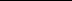 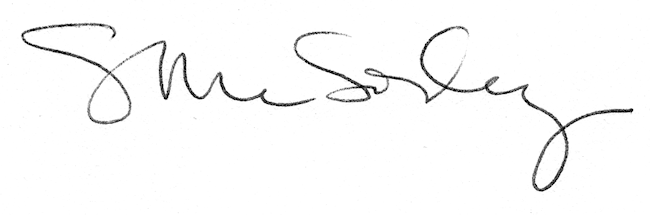 